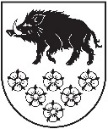 LATVIJAS REPUBLIKAKANDAVAS NOVADA DOMEDārza iela 6, Kandava, Kandavas novads, LV – 3120, Reģ. Nr.90000050886, Tālrunis 631 82028, fakss 631 82027, e-pasts: dome@kandava.lvKandavāAPSTIPRINĀTSKandavas novada domes sēdē2020.gada 26.novembrī  ( protokols Nr.19   1.§)Kandavas novada domes saistošie noteikumi Nr. 26 “ Grozījumi Kandavas novada domes 2020.gada 30.janvāra saistošajos  noteikumos” Nr. 1 „2020.gada pamatbudžets ”Izdoti saskaņā ar likuma „Par pašvaldībām” 21.panta pirmās daļas 2.punktu un 46.pantu                   2020 / visas struktūrvienības /pamatbudžets/ visas valdības funkcijas/ visi projektiKandavas novada domes priekšsēdētāja   (personiskais paraksts)  Inga PriedeRādītāju nosaukumiBudžeta kategoriju kodiApstiprināts 2020. gadamGrozījumi (+/-)Precizētais 2020.gada plānsRādītāju nosaukumiBudžeta kategoriju kodiEUREUREURI IEŅĒMUMI - kopā10 325 08710 61010 335 69712345IENĀKUMA NODOKĻI1.0.0.0.3 576 82203 576 822Ieņēmumi no iedzīvotāju ienākuma nodokļa1.1.0.0.3 576 82203 576 822Iedzīvotāju ienākuma nodoklis1.1.1.0.3 576 82203 576 822Saņemts no Valsts kases sadales konta iepriekšējā gada nesadalītais iedzīvotāju ienākuma nodokļa atlikums1.1.1.1.63 086063 086Saņemts no Valsts kases sadales konta pārskata gadā ieskaitītais iedzīvotāju ienākuma nodoklis1.1.1.2.3 513 73603 513 736PĀRĒJIE NENODOKĻU IEŅĒMUMI12.0.0.0.6 67906 679Dažādi nenodokļu ieņēmumi12.3.0.0.6 67906 679Citi dažādi nenodokļu ieņēmumi12.3.9.0.6 67906 679Piedzītie un labprātīgi atmaksātie līdzekļi12.3.9.3.4 28404 284Pārējie dažādi nenodokļu ieņēmumi, kas nav iepriekš klasificēti šajā klasifikācijā12.3.9.9.2 39502 395Ieņēmumi no valsts (pašvaldību) īpašuma iznomāšanas, pārdošanas un no nodokļu pamatparāda kapitalizācijas13.0.0.0.156 9171 830158 747Ieņēmumi no ēku un būvju īpašuma pārdošanas13.1.0.0.37 817037 817Ieņēmumi no zemes, meža īpašuma pārdošanas13.2.0.0.25 0001 83026 830Ieņēmumi no zemes īpašuma pārdošanas13.2.1.0.25 0001 83026 830Ieņēmumi no valsts un pašvaldību kustamā īpašuma un mantas realizācijas13.4.0.0.94 100094 100Ieņēmumi no kustamās mantas realizācijas (muzejs)13.4.0.1.4000400Ieņēmumi no kustamās mantas realizācijas (TIC)13.4.0.2.3 70003 700Ieņēmumi no kustamās mantas realizācijas (pārējie)13.4.0.9.90 000090 000No valsts budžeta daļēji finansēto atvasināto publisko personu un budžeta nefinansēto iestāžu transferti17.0.0.0.2 88002 880Pašvaldību saņemtie transferti no valsts budžeta daļēji finansētām atvasinātām publiskām personām un no budžeta nefinansētām iestādēm17.2.0.0.2 88002 880Valsts budžeta transferti18.0.0.0.5 281 4235 9575 287 380Pašvaldību saņemtie transferti no valsts budžeta18.6.0.0.5 281 4235 9575 287 380Pašvaldību saņemtie valsts budžeta transferti18.6.2.0.2 567 5135 9572 573 470Pašvaldību no valsts budžeta iestādēm saņemtie transferti Eiropas Savienības politiku instrumentu un pārējās ārvalstu finanšu palīdzības līdzfinansētajiem projektiem (pasākumiem)18.6.3.0.211 4540211 454Pašvaldību budžetā saņemtā dotācija no pašvaldību finanšu izlīdzināšanas fonda18.6.4.0.2 502 45602 502 456Pašvaldību budžetu transferti19.0.0.0.358 3350358 335Pašvaldību saņemtie transferti no citām pašvaldībām19.2.0.0.358 3350358 335Iestādes ieņēmumi21.0.0.0.303 2292 823306 052Ieņēmumi no iestāžu sniegtajiem maksas pakalpojumiem un citi pašu ieņēmumi21.3.0.0.303 2292 823306 052Maksa par izglītības pakalpojumiem21.3.5.0.50 537050 537Mācību maksa21.3.5.1.40 950040 950Pārējie ieņēmumi par izglītības pakalpojumiem (auto apm., PIIC pak.-nelicenzētās programmas)21.3.5.9.9 58709 587Ieņēmumi par nomu un īri21.3.8.0.151 1820151 182Ieņēmumi par telpu nomu21.3.8.1.40 586040 586Ieņēmumi par viesnīcu pakalpojumiem21.3.8.2.18 080018 080Ieņēmumi no kustamā īpašuma iznomāšanas21.3.8.3.1 20001 200Ieņēmumi par zemes nomu21.3.8.4.43 000043 000Pārējie ieņēmumi par nomu un īri21.3.8.9.48 316048 316Ieņēmumi par pārējiem sniegtajiem maksas pakalpojumiem21.3.9.0.101 5102 823104 333Ieņēmumi no pacientu iemaksām un sniegtajiem rehabilitācijas un ārstniecības pakalpojumiem21.3.9.2.4 35004 350Ieņēmumi par biļešu realizāciju21.3.9.3.23 115023 115Ieņēmumi par komunālajiem pakalpojumiem21.3.9.4.47 889047 889Citi ieņēmumi par maksas pakalpojumiem21.3.9.9.26 1562 82328 979ĪPAŠUMA NODOKĻI4.0.0.0.608 4250608 425Nekustamā īpašuma nodoklis4.1.0.0.608 4250608 425Nekustamā īpašuma nodoklis par zemi4.1.1.0.524 9630524 963Nekustamā īpašuma nodokļa par zemi kārtējā saimnieciskā gada ieņēmumi4.1.1.1.469 9630469 963Nekustamā īpašuma nodokļa par zemi iepriekšējo gadu parādi4.1.1.2.55 000055 000Nekustamā īpašuma nodoklis par ēkām4.1.2.0.51 412051 412Nekustamā īpašuma nodokļa par ēkām kārtējā gada maksājumi4.1.2.1.43 412043 412Nekustamā īpašuma nodokļa par ēkām parādi par iepriekšējiem gadiem4.1.2.2.8 00008 000Nekustamā īpašuma nodoklis par mājokļiem4.1.3.0.32 050032 050Nekustamā īpašuma nodokļa par mājokļiem kārtējā saimnieciskā gada ieņēmumi4.1.3.1.25 050025 050Nekustamā īpašuma nodokļa par mājokļiem parādi par iepriekšējiem gadiem4.1.3.2.7 00007 000NODOKĻI PAR PAKALPOJUMIEM UN PRECĒM5.0.0.0.25 000025 000Nodokļi un maksājumi par tiesībām lietot atsevišķas preces5.5.0.0.25 000025 000Dabas resursu nodoklis5.5.3.0.25 000025 000Dabas resursu nodoklis par dabas resursu ieguvi un vides piesārņošanu5.5.3.1.25 000025 000VALSTS (PAŠVALDĪBU) NODEVAS UN KANCELEJAS NODEVAS9.0.0.0.5 37705 377Valsts nodevas, kuras ieskaita pašvaldību budžetā9.4.0.0.3 17703 177Valsts nodeva par apliecinājumiem un citu funkciju pildīšanu bāriņtiesās9.4.2.0.2 10002 100Valsts nodevas par laulības reģistrāciju, civilstāvokļa akta reģistra ieraksta aktualizēšanu vai atjaunošanu un atkārtotas civilstāvokļa aktu reģistrācijas apliecības izsniegšanu9.4.5.0.8770877Pārējās valsts nodevas, kuras ieskaita pašvaldību budžetā9.4.9.0.2000200Pašvaldību nodevas9.5.0.0.2 20002 200Pašvaldības nodeva par domes izstrādāto oficiālo dokumentu un apliecinātu to kopiju saņemšanu9.5.1.1.70070Pašvaldības nodeva par tirdzniecību publiskās vietās9.5.1.4.1300130Pašvaldības nodeva par būvatļaujas izdošanu vai būvniecības ieceres akceptu9.5.2.1.1 50001 500Pārējās nodevas, ko uzliek pašvaldības9.5.2.9.5000500II IZDEVUMI - kopā10 571 1968 78010 579 97612345Izdevumi atbilstoši funkcionālajām kategorijāmIzdevumi atbilstoši funkcionālajām kategorijāmIzdevumi atbilstoši funkcionālajām kategorijāmIzdevumi atbilstoši funkcionālajām kategorijāmIzdevumi atbilstoši funkcionālajām kategorijāmVispārējie valdības dienesti01.000685 7993 722689 521Sabiedriskā kārtība un drošība03.000201 219323201 542Ekonomiskā darbība04.000972 915-12 122960 793Vides aizsardzība05.000328 9500328 950Teritoriju un mājokļu apsaimniekošana06.0001 064 702-1231 064 579Atpūta, kultūra un reliģija08.0001 059 9101251 060 035Izglītība09.0005 334 6787 9575 342 635Sociālā aizsardzība10.000923 0238 898931 921Izdevumi atbilstoši ekonomiskajām kategorijāmIzdevumi atbilstoši ekonomiskajām kategorijāmIzdevumi atbilstoši ekonomiskajām kategorijāmIzdevumi atbilstoši ekonomiskajām kategorijāmIzdevumi atbilstoši ekonomiskajām kategorijāmAtlīdzība10005 934 7578 4685 943 225Atalgojums11004 690 478-2 3464 688 132Darba devēja valsts sociālās apdrošināšanas obligātās iemaksas, pabalsti un kompensācijas12001 244 27910 8141 255 093Preces un pakalpojumi20003 038 873-34 7493 004 124Mācību, darba un dienesta komandējumi, darba braucieni210034 057-1 45532 602Pakalpojumi22002 435 520-42 7402 392 780Krājumi, materiāli, energoresursi, preces, biroja preces un inventārs, kurus neuzskaita kodā 50002300534 9459 114544 059Izdevumi periodikas iegādei bibliotēku krājumiem24006 20906 209Budžeta iestāžu nodokļu, nodevu un sankciju maksājumi250028 14233228 474Subsīdijas un dotācijas300063 940063 940Subsīdijas un dotācijas komersantiem, biedrībām, nodibinājumiem un fiziskām personām320063 940063 940Procentu izdevumi400029 085-11 47717 608Pārējie procentu maksājumi430029 085-11 47717 608Pamatkapitāla veidošana50001 016 86650 9851 067 851Nemateriālie ieguldījumi51001 4868392 325Pamatlīdzekļi, ieguldījuma īpašumi un bioloģiskie aktīvi52001 015 38050 1461 065 526Sociāla rakstura maksājumi un kompensācijas6000272 323-4 300268 023Pensijas un sociālie pabalsti naudā6200153 188-6 300146 888Sociālie pabalsti natūrā63002 4007003 100Pārējie klasifikācijā neminētie maksājumi iedzīvotājiem natūrā un kompensācijas6400116 7351 300118 035Transferti, uzturēšanas izdevumu transferti, pašu resursu maksājumi, starptautiskā sadarbība7000215 352-147215 205Pašvaldību transferti un uzturēšanas izdevumu transferti7200215 352-147215 205III Ieņēmumu pārsniegums (+) deficīts (-) (I - II)-246 1091 830-244 279IV FINANSĒŠANA - kopā246 109-1 830244 27912345Naudas līdzekļi un noguldījumi (bilances aktīvā)F20010000934 191-1 830932 361Naudas līdzekļiF2101000017017Pieprasījuma noguldījumi (bilances aktīvā)F22010000934 174-1 830932 344AizņēmumiF40020000-451 1950-451 195Saņemtie aizņēmumiF40020010202 8260202 826Saņemto aizņēmumu atmaksaF40322220654 0210654 021Akcijas un cita līdzdalība  pašu kapitālāF50010000-236 8870-236 887Akcijas un cita līdzdalība komersantu pašu kapitālā, neskaitot kopieguldījumu fondu akcijas, un ieguldījumi starptautisko organizāciju kapitālāF55010023236 8870236 887